2028 Mozambique HolidaysMozambique 2028 CalendarMozambique 2028 CalendarMozambique 2028 CalendarMozambique 2028 CalendarMozambique 2028 CalendarMozambique 2028 CalendarMozambique 2028 CalendarMozambique 2028 CalendarMozambique 2028 CalendarMozambique 2028 CalendarMozambique 2028 CalendarMozambique 2028 CalendarMozambique 2028 CalendarMozambique 2028 CalendarMozambique 2028 CalendarMozambique 2028 CalendarMozambique 2028 CalendarMozambique 2028 CalendarMozambique 2028 CalendarMozambique 2028 CalendarMozambique 2028 CalendarMozambique 2028 CalendarMozambique 2028 CalendarJanuaryJanuaryJanuaryJanuaryJanuaryJanuaryJanuaryFebruaryFebruaryFebruaryFebruaryFebruaryFebruaryFebruaryMarchMarchMarchMarchMarchMarchMarchSuMoTuWeThFrSaSuMoTuWeThFrSaSuMoTuWeThFrSa11234512342345678678910111256789101191011121314151314151617181912131415161718161718192021222021222324252619202122232425232425262728292728292627282930313031AprilAprilAprilAprilAprilAprilAprilMayMayMayMayMayMayMayJuneJuneJuneJuneJuneJuneJuneSuMoTuWeThFrSaSuMoTuWeThFrSaSuMoTuWeThFrSa11234561232345678789101112134567891091011121314151415161718192011121314151617161718192021222122232425262718192021222324232425262728292829303125262728293030JulyJulyJulyJulyJulyJulyJulyAugustAugustAugustAugustAugustAugustAugustSeptemberSeptemberSeptemberSeptemberSeptemberSeptemberSeptemberSuMoTuWeThFrSaSuMoTuWeThFrSaSuMoTuWeThFrSa1123451223456786789101112345678991011121314151314151617181910111213141516161718192021222021222324252617181920212223232425262728292728293031242526272829303031OctoberOctoberOctoberOctoberOctoberOctoberOctoberNovemberNovemberNovemberNovemberNovemberNovemberNovemberDecemberDecemberDecemberDecemberDecemberDecemberDecemberSuMoTuWeThFrSaSuMoTuWeThFrSaSuMoTuWeThFrSa1234567123412891011121314567891011345678915161718192021121314151617181011121314151622232425262728192021222324251718192021222329303126272829302425262728293031Jan 1	New Year’s DayFeb 3	Heroes’ DayApr 7	Women’s DayMay 1	Workers’ Day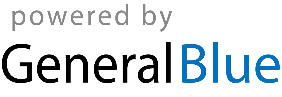 May 7	Mother’s DayJun 25	Independence DayJun 26	Public HolidaySep 7	Lusaka Peace AgreementSep 25	Defense Force’s DayOct 4	Peace and Reconciliation DayDec 25	Family Day